  Задание 1. Начни читать текст. По сигналу учителя поставь палочку после того слова, до которого дочитаешь. Дочитай текст до конца.Кораблик. Задание 5.Найди и спиши слово, выделенное в тексте жирным шрифтом.Подчеркни в этом слове буквы мягких согласных звуков. Запиши, сколько в этом слове: слогов, звуков и букв.________________ДОПОЛНИТЕЛЬНАЯ ЧАСТЬ                          Если хочешь, выполни и эти задания.Задание 6. Отметь ответ значком . кто из животных, названных в сказке, принес соломинку? Задание 7. Найди на рисунках объекты живой природы и то, что сделано человеком. Соедини их стрелками с соответствующим словом-понятием.Задание 8. Для постройки кораблика муравей принес 3 соломинки, а жучок на 4 соломинки больше. Сколько соломинок принес жучок?	Решение:________________________________________          Ответ:	жучок принес_______ соломинок.Задание 9. Помоги лягушонку попросить прощения у своих друзей за то, что смеялся над ними.Я думаю, что лягушонку надо сказать: _______________________________________________________________________________________________________________________Задание 10. Перечитай сказку «Кораблик». Подчеркни незнакомые тебе слова. Подсчитай их. Запиши в квадрате цифрой, сколько незнакомых слов в тексте тебе встретилось.Выпиши одно какое-нибудь незнакомое слово. Попробуй определить значение этого слова.ИТОГОВАЯ КОМПЛЕКСНАЯ РАБОТА  за III четверть                                                                                           1 классВариант 1Ученика/ученицы _______________________________________________				              Фамилия, имяШкола № __________				                        Класс _______Пошли гулять на речку Лягушонок, Цыпленок, Мышонок, Муравей и Жучок.10-Давайте купаться!- сказал Лягушонок и прыгнул в воду.18- Мы не умеем плавать,- сказали Цыпленок, Мышонок, Муравей и Жучок.28Лягушонок стал смеяться над ними. Обиделись друзья. 35Решили построить кораблик. Цыпленок притащил листочек. 41Мышонок- ореховую скорлупу.44Муравей соломинку притащил. А Жучок- верёвочку. И пошла работа. 53Построили кораблик! Сели на него и поплыли.60Задание 2. Найди и спиши любое предложение. Проверь. Если надо, исправь.______________________________________________________________________________________________________Пошли гулять на речку Лягушонок, Цыпленок, Мышонок, Муравей и Жучок.10-Давайте купаться!- сказал Лягушонок и прыгнул в воду.18- Мы не умеем плавать,- сказали Цыпленок, Мышонок, Муравей и Жучок.28Лягушонок стал смеяться над ними. Обиделись друзья. 35Решили построить кораблик. Цыпленок притащил листочек. 41Мышонок- ореховую скорлупу.44Муравей соломинку притащил. А Жучок- верёвочку. И пошла работа. 53Построили кораблик! Сели на него и поплыли.60Задание 2. Найди и спиши любое предложение. Проверь. Если надо, исправь.______________________________________________________________________________________________________Ответь на вопросы и выполни задания по тексту.Если нужно, перечитай текст еще раз.Задание 3. Отметь значком  пропущенную картинку. Картинки расставлены так, как происходили события в сказке                                      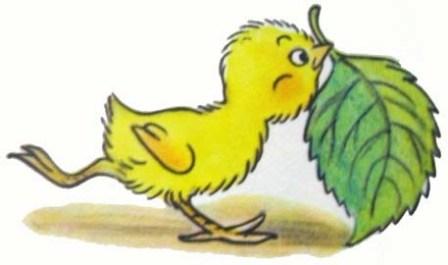 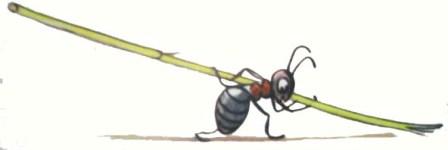 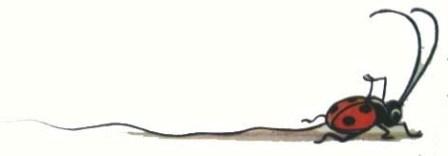 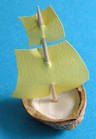                 А                                В                                                        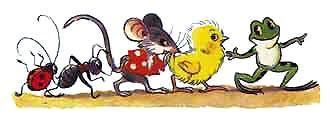 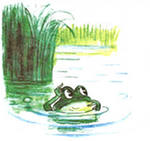                  Б                                                   Г           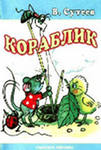 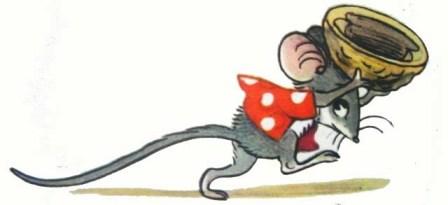  Задание 4. Выбери правильный ответ и отметь его значком .Столько же “ног”, сколько у мыши …Ответь на вопросы и выполни задания по тексту.Если нужно, перечитай текст еще раз.Задание 3. Отметь значком  пропущенную картинку. Картинки расставлены так, как происходили события в сказке                                                      А                                В                                                                         Б                                                   Г            Задание 4. Выбери правильный ответ и отметь его значком .Столько же “ног”, сколько у мыши …Ответь на вопросы и выполни задания по тексту.Если нужно, перечитай текст еще раз.Задание 3. Отметь значком  пропущенную картинку. Картинки расставлены так, как происходили события в сказке                                                      А                                В                                                                         Б                                                   Г            Задание 4. Выбери правильный ответ и отметь его значком .Столько же “ног”, сколько у мыши …А.МуравейВ.МышонокБ.Жучок Г.Цыплёнок____________________    Напишисвое слово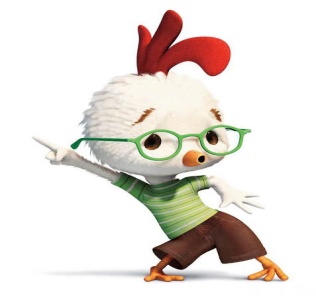 цыпленокОбъекты живой природы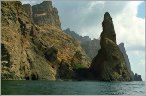 Скалы______________Напишисвое словоСделано человеком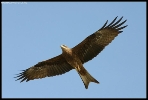 Орел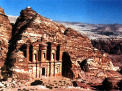 ЗамокНезнакомое словоЗначение незнакомого слова